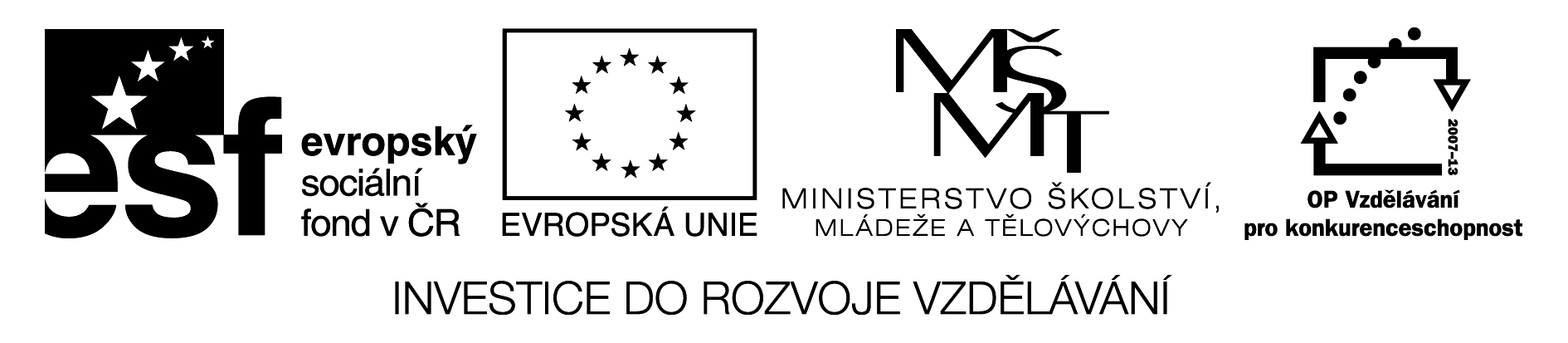 S M L O U V Ao poskytnutí dotace z rozpočtu Moravskoslezského krajeI.SMLUVNÍ STRANYMORAVSKOSLEZSKÝ KRAJse sídlem:		 28. října 117, 702 18 Ostravazastoupen:		 …………………………………………IČ:    			 70890692DIČ: 			 CZ70890692 bankovní spojení:  	 UniCredit Bank Czech Republic, a.s.č.ú.: 			 1002520354/2700(dále jen „poskytovatel“)aCentrum nové nadějese sídlem:		Palackého 129, 738 01, Frýdek - Místekzastoupen: 		Petrem Oroszym, statutární zástupce   IČ:   	70632031bankovní spojení: 	ČSOB, a.s. pobočka Frýdek – Místek, J. V. Sládka 41, 738 02 Frýdek - Místekč. ú.: 			265109052/0300Zapsán ve spolkovém rejstříku vedeném Krajským soudem v Ostravě oddíl L vložka 4778 (dále jen „příjemce“)II.ZÁKLADNÍ USTANOVENÍDotace je ve smyslu zákona č. 320/2001 Sb., o finanční kontrole ve veřejné správě a o změně některých zákonů (zákon o finanční kontrole), ve znění pozdějších předpisů (dále jen „zákon 
o finanční kontrole“), veřejnou finanční podporou a vztahují se na ni ustanovení tohoto zákona.Smluvní strany prohlašují, že pro právní vztah založený touto smlouvou jsou právně závazná ustanovení obsažená ve Smlouvě o partnerství, o jejímž uzavření rozhodla rada kraje svým usnesením č. ……………… ze dne ………….…… Neoprávněné použití dotace nebo zadržení prostředků poskytnutých z rozpočtu poskytovatele je porušením rozpočtové kázně podle § 22 zákona č. 250/2000 Sb., o rozpočtových pravidlech územních rozpočtů, ve znění pozdějších předpisů (dále jen „zákon č. 250/2000 Sb.“). V případě porušení rozpočtové kázně bude postupováno dle zákona č. 250/2000 Sb.III.PŘEDMĚT SMLOUVYPředmětem této smlouvy je závazek poskytovatele poskytnout příjemci podle dále sjednaných podmínek účelově určenou dotaci a závazek příjemce tuto dotaci přijmout a užít v souladu s jejím účelovým určením a za podmínek stanovených touto smlouvou.Poskytovatel se zavazuje uhradit příjemci formou dotace příspěvek na realizaci projektu „Mentor-lektor“, registrační číslo CZ.1.07/1.3.00/48.0060 (dále jen „projekt“) podpořený v rámci Operačního programu Vzdělávání pro konkurenceschopnost.IV.ÚČELOVÉ URČENÍ A VÝŠE DOTACEPoskytovatel podle této smlouvy poskytne příjemci neinvestiční dotaci maximálně ve výši 1 030 512 Kč ,-- (slovy jedenmiliontřicettisícpětsetdvanáct korun českých), účelově určenou k úhradě uznatelných nákladů projektu vymezených v čl. VI této smlouvy.Konečná výše dotace bude stanovena s ohledem na skutečnou výši celkových uznatelných nákladů uvedených a doložených v rámci závěrečného vyúčtování.Pokud celkové skutečné uznatelné náklady projektu překročí celkové předpokládané uznatelné náklady, konečná výše dotace se nezvyšuje.V.ZÁVAZKY SMLUVNÍCH STRANPoskytovatel se zavazuje poskytnout příjemci dotaci na projekt převodem na jeho účet zřízený dle odst. 15 tohoto článku.Dotace pokrývá výdaje na činnosti, jimiž se příjemce podílí na projektu. Tyto výdaje jsou podrobně rozepsány v žádosti o finanční podporu s unikátním klíčem/kódem 3qA2WP0001 (dále jen „Žádost“). Rozpočet příjemce činí max. 1 030 512 Kč ,-- (slovy jedenmiliontřicettisícpětsetdvanáct korun českých) a je stanoven jako nepřekročitelný. Uvedený rozpočet zahrnuje přímé a nepřímé náklady. Nepřímé náklady činí max. 18 % způsobilých přímých nákladů skutečně vynaložených a prokázaných, snížených o výdaje na křížové financování. Výdaje ve formě nepřímých nákladů se považují za způsobilé ve výši odpovídající maximální procentní sazbě stanovené v předchozí větě. Vymezení přímých a nepřímých nákladů obsahuje Příručka pro příjemce ve verzi dke Rozhodnutí o poskytnutí dotace. Příjemce je povinen čerpat finanční prostředky v souladu se Žádostí a pokyny poskytovatele.Dotaci získanou na realizaci činností v rámci projektu je příjemce oprávněni použít pouze na úhradu nejnutnějších výdajů a současně takových výdajů, které jsou považovány za způsobilé ve smyslu nařízení Rady (ES) č. 1083/2006 a Příručky pro příjemce, a které příjemci vznikly nejdříve dnem přijetí Rozhodnutí o poskytnutí dotace k projektu v rámci Operačního programu Vzdělávání pro konkurenceschopnost, nejpozději dnem 30. 6. 2015.Způsobilé výdaje vzniklé při realizaci projektu budou hrazeny příjemce prostřednictvím mechanismu dílčích plateb (předfinancování).Poskytovatel poskytne příjemci první zálohovou platbu, kterou bude příjemce povinen využít k úhradě svých způsobilých výdajů, nejpozději do 20 pracovních dnů ode dne, kdy platba od Ministerstva školství, mládeže a tělovýchovy, určená na realizaci projektu, bude zapojena do rozpočtu poskytovatele.První zálohová platba bude příjemci poskytnuta ve výši 618 307,-- Kč (šestsetosmnácttisíctřistasedm korun českých).Další (průběžné) dílčí platby budou příjemci poskytnuty vždy do 20 pracovních dnů ode dne, kdy platba od Ministerstva školství, mládeže a tělovýchovy, určená na realizaci projektu, bude zapojena do rozpočtu poskytovatele.Další (průběžné) dílčí platby budou příjemci poskytnuty pouze v případě, že příjemci předloží 
na vyzvání poskytovatele a v ním stanoveném termínu podklady pro monitorovací zprávu. Nejpozději při předložení podkladů pro monitorovací zprávu příjemce předloží i doklady prokazující výdaje uskutečněné v předchozím monitorovacím období. Příjemce je povinen podklady pro monitorovací zprávu předložit v elektronické a tištěné podobě, 
na formulářích zaslaných poskytovatelem. Kopie dokladů prokazujících uskutečněné výdaje předloží příjemce pouze v tištěné podobě.Výši průběžné dílčí platby stanoví poskytovatel na základě předložených podkladů 
pro monitorovací zprávu, které poskytovatel schválí.V případě nedostatku finančních prostředků může příjemce požádat poskytovatele o poskytnutí mimořádné zálohové platby. Žádost o poskytnutí mimořádné platby bude doložena dokumenty, ze kterých vyplývá potřeba poskytnutí dalších finančních prostředků. Na poskytnutí mimořádné zálohové platby není právní nárok.Povinnost poskytovatele dle odst. 6 a 8 tohoto článku smlouvy se považuje za splněnou dnem odepsání finančních prostředků z jeho účtu.Poskytovatel předkládá Ministerstvu školství, mládeže a tělovýchovy žádosti o platby a přijímá na svůj účet první zálohovou platbu, další průběžné platby a závěrečnou platbu.Poskytovatel zajistí zdroje pro financování projektu v období mezi průběžnou platbou a závěrečnou platbou, maximálně však ve výši 10% rozpočtu Projektu.Příjemce se zavazuje:zřídit zvláštní bankovní účet/podúčet určený výlučně pro projekt dle článku III. Smlouvy, 
a to až do doby ukončení financování projektu; vést účetnictví v souladu se zákonem č. 563/1991 Sb., o účetnictví, ve znění pozdějších předpisů, nebo daňovou evidenci podle zákona č. 586/1992 Sb., o daních z příjmů, ve znění pozdějších předpisů. Pokud příjemce povede daňovou evidenci, je povinen dbát na to, aby příslušné doklady prokazující výdaje související s projektem splňovaly předepsané náležitosti účetního dokladu dle § 11 zákona č. 563/1991 Sb., o účetnictví, ve znění pozdějších předpisů, aby tyto doklady byly správné, úplné, průkazné a srozumitelné a musí být vedeny průběžně písemně chronologicky způsobem zaručujícím jejich trvalost dle pravidel stanovených v Příručce pro příjemce. Dále je povinen uchovávat je způsobem uvedeným v zákoně 
č. 563/1991 Sb., o účetnictví, ve znění pozdějších předpisů a v zákoně č. 499/2004 Sb., 
o archivnictví a spisové službě a o změně některých zákonů, ve znění pozdějších předpisů,  
a v souladu s dalšími platnými právními předpisy ČR;vést oddělené účetnictví (např. analytickými účty nebo účetním střediskem) 
o všech účetních případech vztahujících se k Projektu;po celou dobu realizace projektu, a to až do doby ukončení financování projektu, používat 
pro veškeré finanční operace související s projektem zvláštní bankovní účet/podúčet určený výlučně pro Projekt;řádně uchovávat veškeré dokumenty související s realizací projektu v souladu s platnými právními předpisy České republiky a Evropských společenství, nejméně však do roku 2025; v případě uzavírání dodavatelsko-odběratelských vztahů dodržovat pravidla účelovosti 
a způsobilosti výdajů;po celou dobu realizace a udržitelnosti projektu dodržovat právní předpisy ČR a Evropských Společenství (ES) a politiky ES, zejména pak pravidla hospodářské soutěže, platné předpisy upravující veřejnou podporu, principy ochrany životního prostředí a prosazování rovných příležitostí; s finančními prostředky poskytnutými na základě Rozhodnutí o poskytnutí dotace OP VK nakládat správně, hospodárně, efektivně a účelně;po celou dobu realizace a udržitelnosti projektu nakládat s veškerým majetkem, získaným byť i jen částečně z finanční podpory, s péčí řádného hospodáře, zejména jej zabezpečit proti poškození, ztrátě nebo odcizení. Příjemce není oprávněn majetek spolufinancovaný z finanční podpory zatěžovat žádnými věcnými právy třetích osob, včetně práva zástavního, majetek prodat ani jinak zcizit, Příjemce je povinen v případě zničení, poškození, ztráty, odcizení nebo jiné škodné události na majetkových hodnotách spolufinancovaných z finanční podpory, opětovně pořídit nebo uvést tyto majetkové hodnoty do původního stavu, a to v nejbližším možném termínu, nejpozději však k datu ukončení realizace projektu;při realizaci činností dle této smlouvy uskutečňovat propagaci projektu v souladu s nařízením Rady (ES) č. 1083/2006, nařízením Rady (ES) č. 1828/2006, Příručkou pro příjemce finanční podpory a v souladu s pokyny poskytovatele;během realizace projektu zajišťovat naplňování plánovaných monitorovacích indikátorů projektu uvedených v příloze č. 1 Smlouvy o partnerství bez finančního příspěvku;předkládat poskytovateli v pravidelných měsíčních intervalech nebo vždy, kdy o to poskytovatel požádá, podklady pro průběžné monitorovací zprávy o realizaci projektu a dále závěrečnou zprávu dle Příručky pro příjemce;bez zbytečného odkladu oznámit poskytovateli veškeré skutečnosti, které mohou mít vliv 
na realizaci projektu;poskytnout poskytovateli neomezenou bezplatnou licenci k užití práv duševního vlastnictví včetně možnosti zcela nebo zčásti poskytnout třetí osobě oprávnění tvořící součást licence, jestliže byly při vzniku práv duševního vlastnictví použity prostředky poskytnuté příjemci na realizaci projektu a to bez zbytečného odkladu po vzniku takových práv. Pokud je držitelem takových práv duševního vlastnictví vzniklých na základě zakázky jiná osoba než příjemce, je příjemce povinen ve smlouvě uzavřené s dodavatelem zajistit pro poskytovatele neomezenou bezplatnou licenci k užití těchto práv včetně možnosti zcela nebo zčásti poskytnout třetí osobě oprávnění tvořící součást licence;bezplatně předat všechny nově vytvořené produkty nebo jejich kopie (vždy vše ve dvojím vyhotovení, podle povahy produktu buď v písemné podobě nebo na elektronickém nosiči) 
do vlastnictví poskytovatel, a to nejpozději před odesláním nebo spolu se závěrečnou monitorovací zprávou;zajistit smluvně nebo jiným vhodným způsobem, aby nositelé chráněných práv duševního vlastnictví vzniklých v souvislosti s realizací projektu podnikli veškeré kroky k zajištění bezúplatného oprávnění poskytovatele k výkonu práv užít autorské dílo;umožnit provedení kontroly všech dokladů vztahujících se k činnostem, které realizuje v rámci projektu, umožnit průběžné ověřování provádění činností, k nimž se zavázal dle této smlouvy a poskytnout součinnost všem osobám oprávněným k provádění kontroly, příp. jejich zmocněncům. Těmito oprávněnými osobami jsou Ministerstvo školství, mládeže a tělovýchovy ČR, územní finanční orgány, Ministerstvo financí, Nejvyšší kontrolní úřad, Evropská komise a Evropský účetní dvůr, případně další orgány nebo osoby oprávněné k výkonu kontroly;bezodkladně informovat poskytovatele o všech provedených kontrolách vyplývajících z účasti 
na projektu dle článku III. smlouvy, o všech případných navržených nápravných opatřeních, která budou výsledkem těchto kontrol a o jejich splnění;neprodleně poskytovatele informovat o veškerých změnách, které u něho nastaly ve vztahu 
k  projektu nebo změnách souvisejících s činnostmi, které realizuje dle této smlouvy;předložit poskytovateli na předepsaných formulářích Závěrečné vyúčtování celého realizovaného projektu včetnězávěrečné zprávy jako slovního popisu realizace projektu s uvedením jeho výstupů a celkového zhodnocení, seznamu účetních dokladů vztahujících se k uznatelným nákladům projektu včetně uvedení obsahu jednotlivých účetních dokladů,kopií účetních dokladů týkajících se dotace včetně dokladů o jejich úhradě (v případě nesrovnalostí může být příjemce vyzván k předložení kopií účetních dokladů týkajících se ostatních uznatelných nákladů projektu),čestného prohlášení osoby oprávněné jednat za příjemce o úplnosti, správnosti a pravdivosti závěrečného vyúčtování,a to nejpozději do 31. 7. 2015. Závěrečné vyúčtování se považuje za předložené poskytovateli dnem jeho doručení.vrátit nevyčerpané finanční prostředky poskytnuté dotace, přičemž rozhodným okamžikem vrácení nevyčerpaných finančních prostředků dotace zpět na účet poskytovatele je den jejich odepsání z účtu příjemce. VI.UZNATELNÝ NÁKLAD„Uznatelným nákladem“ je náklad, který splňuje všechny níže uvedené podmínky:vznikl a byl příjemcem uhrazen v období realizace projektu, tj. v období dle čl. V., odst. 3 této smlouvy,byl vynaložen v souladu s účelovým určením dle čl. IV této smlouvy, ostatními podmínkami této smlouvy, vyhovuje zásadám účelnosti, efektivnosti a hospodárnosti dle zákona o finanční kontrole aDaň z přidané hodnoty vztahující se k uznatelným nákladům je uznatelným nákladem, pokud příjemce není plátcem této daně nebo pokud mu nevzniká nárok na odpočet této daně.Všechny ostatní náklady vynaložené příjemcem jsou považovány za náklady neuznatelné.VII.TRVÁNÍ SMLOUVYSmlouva se uzavírá na dobu určitou, a to do doby uplynutí realizaci a následného finančního vypořádání Projektu. VIII.ZÁVĚREČNÁ USTANOVENÍPoskytovatel si vyhrazuje právo odstoupit od této smlouvy v případě, že příjemce poruší rozpočtovou kázeň a poskytovatel má podle této smlouvy ještě povinnost poskytnout mu další finanční plnění.Pokud příjemce závažným způsobem nebo opětovně poruší některou z povinností vyplývající pro něj z této smlouvy nebo z platných právních předpisů ČR a ES, může poskytovatel od této smlouvy odstoupit. V tomto případě je příjemce povinen se s ostatními partnery projektu vypořádat, tzn. v dohodě určit, kdo z účastníků projektu převezme činnosti a případné závazky příjemce.V případě, že poskytovatel odstoupí od smlouvy, je příjemce povinen přijatou dotaci vrátit zpět na účet poskytovatele, a to v plně poskytnuté výši.Případné změny a doplňky této smlouvy budou smluvní strany řešit písemnými, vzestupně číslovanými dodatky k této smlouvě, které budou výslovně za dodatky této smlouvy označeny.Tato smlouva se vyhotovuje ve čtyřech stejnopisech s platností originálu, z nichž tři obdrží poskytovatel a jeden příjemce.Tato smlouva nabývá platnosti a účinnosti dnem, kdy vyjádření souhlasu s obsahem návrhu dojde druhé smluvní straně. Smluvní strany shodně prohlašují, že si smlouvu před jejím podpisem přečetly a že byla uzavřena po vzájemném projednání podle jejich pravé a svobodné vůle, určitě, vážně a srozumitelně, nikoliv v tísni za nápadně nevýhodných podmínek, a že se dohodly o celém jejím obsahu, což stvrzují svými podpisy.Doložka platnosti právního úkonu dle § 23 zákona č. 129/2000 Sb., o krajích (krajské zřízení), ve znění pozdějších předpisů: O poskytnutí dotace a uzavření této smlouvy rozhodlo zastupitelstvo kraje svým usnesením 
č. …………...  ze dne ………………...V Ostravě dne ...........	V ....................... dne ................................................................…….                   		........................……………………	za poskytovatele						           za příjemce